ALLEGATO AMODULO DI DOMANDALETTERA facsimile del Sindaco o del legale rappresentanteREGIONE EMILIA-ROMAGNAGabinetto del Presidente della Giunta Viale Aldo Moro 5240127 BolognaOggetto	Richiesta di contributo per il progetto internazionale dal titolo:                    ……………………………. – Bando 2024-2025Il sottoscritto …………………………………………………in qualità di legale rappresentante di……………………………… (nome dell’ente) richiede un contributo pari ad € ……………. nell’ambito del bando approvato con deliberazione di Giunta regionale n. ….. /2024, per la realizzazione del progetto denominato……………… (inserire il titolo del progetto).Dichiara che tale progetto non gode di altri contributi pubblici.Cordiali saluti,Firma del legale rappresentanteSegue ALLEGATO ASCHEMA PER LA PRESENTAZIONE DEL PROGETTOINFORMAZIONI SUL SOGGETTO PROPONENTEDATI DEL PARTNER PRINCIPALEDESCRIZIONE PROGETTOBUDGET DI PREVISIONECarta intestata del partnerFacsimile dichiarazione di adesione partnerSpett. (Ente locale che presenta progetto)Il sottoscritto ………………. …………in qualità di legale rappresentante dell’organismo/ente………………………………….., con sede a ……………..…, via ………………..…., sotto la propria responsabilità, Dichiara:di aderire al progetto denominato …………………………… che verrà presentato con richiesta di contributo alla Regione Emilia-Romagna (L.R. n. 6/2004);di prestare la propria collaborazione senza scopo di lucro nei termini di seguito  indicati(descrivere brevemente come l’organismo partecipa al progetto)e/o con le seguenti risorseumaneorganizzativefinanziarie: € …altro….Luogo, data	FIRMAIl documento andrà firmato digitalmente; ove non fosse possibile, è necessario allegare copia del documento d’identità in corso di validità di chi firma.ALLEGATO B RENDICONTAZIONEIl contributo sarà liquidato in due tranche. La richiesta di erogazione della prima tranche di contributo (50%) dovrà essere inviata, entro il 1° febbraio 2025, unitamente a:determinazione dirigenziale relativa alle risultanze ed ai costi sostenuti per il progetto per l’annualità 2024;breve relazione sulle attività svolte (come da facsimile al punto “a” del presente allegato);rendiconto delle spese sostenute dal beneficiario nel corso del 2024, fino all’ammontare massimo del contributo concesso per la prima annualità (come da schema al punto “b” del presente allegato).La richiesta di erogazione della seconda tranche per le attività svolte nell’annualità 2025 andrà inviata entro il 1° febbraio 2026 (50%), unitamente a:determinazione dirigenziale relativa alle risultanze ed ai costi sostenuti per il progetto per le  due annualità 2024-2025;una relazione finale di tutte le attività realizzate nel biennio 2024-2025rendicontazione delle spese sostenute nell’intero progetto (come da schema al punto “c” del presente allegato).A consuntivo, il contributo sarà erogato in proporzione ai costi effettivamente sostenuti e ammessi.La determinazione dirigenziale dovrà prevedere:la presa d’atto delle risultanze del progetto che potrà anche essere contenuta in una relazione allegata come parte integrante alla determinazione che descriva la realizzazione del progetto ed indichi i risultati raggiunti;l’elenco dettagliato delle spese sostenute, comprensive degli estremi dei documenti di spesa e suddivise per le tipologie individuate nel Budget di progetto presentato in sede di domanda di contributo;l’indicazione che le spese inserite nel rendiconto sono state sostenute unicamente per la realizzazione del progetto e che la relativa documentazione è trattenuta agli atti del Comune;l’indicazione che nella rendicontazione non sono state inserite spese relative a viaggi di amministratori pubblici né compensi a detentori di cariche sociali o pubbliche di enti coinvolti nel progetto;l’indicazione che il progetto non ha goduto di altri contributi pubblici.Le rendicontazioni andranno inviate via PEC a capodigabinetto@postacert.regione.emilia-romagna.it, riportando nell’oggetto la seguente dicitura: “Bando 2024-2025 - Comuni e Unioni di Comuni per contributi regionali Legge 6/2004 -Richiesta erogazione contributo”.segue Allegato BSchema da utilizzare per la redazione delle relazioni (prima annualità e relazione finale):TITOLO PROGETTO:SOGGETTO PROPONENTE:Partner:Il progetto è stato:integralmente realizzatoparzialmente realizzato per le seguenti motivazioniRelazione discorsiva delle attività (Specificare per ciascuna attività)Titolo attivitàDescrizione del contesto in cui si è svolta l’attivitàDescrizione dell’attività (luogo e data di svolgimento, attività realizzate, numero e tipologia di beneficiari)Tematiche approfondite, risultati raggiunti, prospettiveCriticitàSoggetti coinvolti ed eventuale creazione di legami e di attività future Allegare copia dei documenti/materiali prodotti.b)Segue ALLEGATO BELENCO DOCUMENTAZIONE CONTABILE DELLE SPESE SOSTENUTEAnno 2024Soggetto proponente: …………………………….Titolo progetto…………………………………….Segue ALLEGATO BELENCO DOCUMENTAZIONE CONTABILE DELLE SPESE SOSTENUTEConsuntivo anni 2024-2025Soggetto proponente: …………………………….Titolo progetto…………………………………….PROPONENTEPROPONENTEDENOMINAZIONE ENTEDENOMINAZIONE ENTEINDIRIZZOTELEFONORESPONSABILE DEL PROGETTORUOLOTELEFONOMAILPERSONA DA CONTATTARE (se diversa dal Responsabile del Progetto)TELEFONOEMAILPARTNER STRANIERO PRINCIPALEPARTNER STRANIERO PRINCIPALEDENOMINAZIONE ENTEINDIRIZZOTELEFONOEMAILRESPONSABILE DEL PROGETTORUOLOTELEFONOEMAILTitolo del progettoSoggetto proponentePartner straniero(è necessaria la partecipazione senza scopo di lucro di almeno un partner estero principale come indicato dal par. 3.3)(è necessaria la partecipazione senza scopo di lucro di almeno un partner estero principale come indicato dal par. 3.3)(è necessaria la partecipazione senza scopo di lucro di almeno un partner estero principale come indicato dal par. 3.3)(è necessaria la partecipazione senza scopo di lucro di almeno un partner estero principale come indicato dal par. 3.3)Ulteriore Partenariato (per ogni partner deve essere allegata la dichiarazione di adesione al progetto, che descriva le modalità di partecipazione)Partenariato italianoPartenariato italianoPartenariato italianoPartenariato italiano(per ogni partner deve essere allegata la dichiarazione di adesione al progetto, che descriva le modalità di partecipazione)Ulteriori partner stranieri Ulteriori partner stranieri Ulteriori partner stranieri Ulteriori partner stranieri (per ogni partner deve essere allegata la dichiarazione di adesione al progetto, che descriva le modalità di partecipazione)Tipologia di attività prevista dal bando (Punto 3.1)Indicare con una x la tipologia prevista dal progetto.iniziative rivolte alle giovani generazioni che promuovano i temi dell’Agenda 2030, con particolare attenzione a:transizione ecologica;transizione digitale;contrasto alle disuguaglianze Dovranno essere indicati la fascia di età dei partecipanti ed i criteri e le modalità di selezione;iniziative di confronto sulle politiche locali, nell’ottica di sviluppare nuove strategie e soluzioni innovative, per la ripresa e la resilienza dei territori.Le attività dovranno essere realizzate attraverso lo scambio bilaterale o multilaterale, svolto anche per il tramite di strumenti digitali e/o valorizzando piattaforme europee ed internazionali.iniziative rivolte alle giovani generazioni che promuovano i temi dell’Agenda 2030, con particolare attenzione a:transizione ecologica;transizione digitale;contrasto alle disuguaglianze Dovranno essere indicati la fascia di età dei partecipanti ed i criteri e le modalità di selezione;iniziative di confronto sulle politiche locali, nell’ottica di sviluppare nuove strategie e soluzioni innovative, per la ripresa e la resilienza dei territori.Le attività dovranno essere realizzate attraverso lo scambio bilaterale o multilaterale, svolto anche per il tramite di strumenti digitali e/o valorizzando piattaforme europee ed internazionali.Tipologia di attività prevista dal bando (Punto 3.1)Indicare con una x la tipologia prevista dal progetto.Coerenza del progetto con le finalità del bando (almeno 20 righe)Coerenza del progetto con le finalità del bando (almeno 20 righe)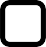 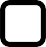 Obiettivi specifici del progetto (almeno 20 righe)Obiettivi specifici del progetto (almeno 20 righe)Descrizione attività progettuali(almeno 5 righe per ogni attività)Descrizione attività progettuali(almeno 5 righe per ogni attività)Descrizione del progettoAttività 1(indicare titolo, contenuti, soggetti coinvolti)Attività 1(indicare titolo, contenuti, soggetti coinvolti)Attività 1(indicare titolo, contenuti, soggetti coinvolti)Attività 1(indicare titolo, contenuti, soggetti coinvolti)Descrizione del progettoAttività 2 e seguenti(indicare titolo, contenuti, soggetti coinvolti)Attività 2 e seguenti(indicare titolo, contenuti, soggetti coinvolti)Attività 2 e seguenti(indicare titolo, contenuti, soggetti coinvolti)Attività 2 e seguenti(indicare titolo, contenuti, soggetti coinvolti)Descrizione del progettoLuoghi di svolgimentoCalendario di realizzazione previstoTipologiaNumero presuntoTipologiaNumero presuntoTipologiaNumero presuntoTipologiaNumero presuntoBeneficiari(almeno 20 righe)(almeno 20 righe)(almeno 20 righe)(almeno 20 righe)Risultati attesiAltre informazioni (facoltativo)Unioni di ComuniUnioni di ComuniProgetto relativo alle funzioni conferiteProgetto relativo alle funzioni conferiteComune facente parte dell’Unione ……………………………….. che propone il presente progetto nell’ambito delle funzioni non conferite all’UnioneComune facente parte dell’Unione ……………………………….. che propone il presente progetto nell’ambito delle funzioni non conferite all’UnioneComune facente parte dell’Unione ……………………………….. che propone il presente progetto nell’ambito delle funzioni non conferite all’UnioneComune facente parte dell’Unione ……………………………….. che propone il presente progetto nell’ambito delle funzioni non conferite all’UnioneTipologia di costiAnno 2024Anno 2025Costi di personaleMAX = 30% sul costo totale del progettoCosti per vitto e alloggio (solo partecipanti al progetto)Dettagliare per n° partecipantie durataCosti per trasporti e viaggiDettagliare n° partecipanti edurataCosti per serviziDettagliare analiticamenteCosto per materiale didattico e documentazioneDettagliare tipo documentazionee n. copieCosti amministrativi (ad esempio spese postali, telefono, fax, internet)MAX = 5% sul costo totale del progettoTOTALECOPERTURA SPESE PREVISTE DAL PROGETTOCOPERTURA SPESE PREVISTE DAL PROGETTORisorse proprie dell’enteContributo regionale richiestoMAX = 70% del costo totale del progettoPartecipazione del partenariatoTOTALECategoria di spesaDescrizione del bene oTipologia delFornitore (indicare laNr.DataImporto (IVA inclusa, se non(utilizzare le vociservizio e tipologia didocumento (es.ragione socialerecuperabile)indicateaffidamentoFattura, ricevutacompleta delnel Bilanciofiscale, nota disoggetto)Preventivo/Consuntivoaccredito ...) eddella Domanda diindicazione dellacontributo)sede dove èconservato inoriginaleCategoria di spesaDescrizione del bene oTipologia delFornitore (indicare laNr.DataImporto (IVA inclusa, se non(utilizzare le vociservizio e tipologia didocumento (es.ragione socialerecuperabile)indicateaffidamentoFattura, ricevutacompleta delnel Bilanciofiscale, nota disoggetto)Preventivo/Consuntivoaccredito ...) eddella Domanda diindicazione dellacontributo)sede dove èconservato inoriginale